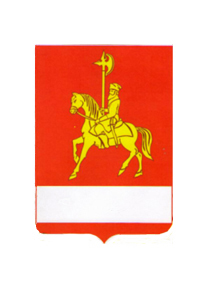 КАРАТУЗСКИЙ РАЙОННЫЙ СОВЕТ ДЕПУТАТОВРЕШЕНИЕ28.05.2013                                      с. Каратузское				№ 26-207Об организации предоставления общедоступного бесплатного дошкольного образования в Каратузском районеи создание условий для успешной социализации детейДепутаты районного Совета отмечают,  что в районе проживает одна тысяча четыреста сорок четыре  ребенка дошкольного возраста, функционирует одиннадцать дошкольных образовательных учреждений, три  дошкольные группы, организованны в общеобразовательных школах,  пять групп кратковременного пребывания,  очередь в дошкольные учреждения по району составляет триста пятьдесят пять детей.  Все  дошкольные образовательные учреждения района укомплектованы воспитателями, в восьми детских садах есть музыкальные руководители, в двух - работают инструкторы по физкультуре, в  детских садах райцентра работают логопеды. Во исполнение Указа Президента РФ В.В. Путина от 7 мая 2012 г. N 599 "О мерах по реализации государственной политики в области образования и науки",   по достижению к 2016 году ста процентов доступности дошкольного образования для детей в возрасте от трех до семи лет, управлением образования администрации района,  разработан и утвержден план мероприятий на финансирование развитие системы дошкольного образованияДля улучшения финансирования планируется переход на нормативно-подушевой принцип финансирования дошкольных образовательных учреждений не зависимо от формы собственности.Весь комплекс мер по развитию дошкольного образования в Каратузском районе  направлен на  обеспечение общедоступного бесплатного и качественного дошкольного образования, что является положительной  динамикой и  показывает эффективность выбранного  пути развития.В тоже время,  для успешной работы по данному направлению необходимо  создание благоприятной  предметно-развивающей среды для социального развития детей,  введение в работу узких специалистов, профилактика и коррекция имеющихся у детей социально-личностных проблем,  так как социально-личностное воспитание является одной из актуальных и сложнейших проблем, которая должна решаться сегодня всеми, кто имеет отношение к детям.	Каратузский районный Совет депутатов РЕШИЛ:1. Рекомендовать управлению образования администрации района продолжать работу: - по расширению сети дошкольных образовательных учреждений в Каратузском районе;- по усилению контроля за посещаемостью детьми дошкольных образовательных учреждений района; - по переводу  детских садов района на новую автономную организационно-правовую форму деятельности;- по введению ставок узких специалистов в дошкольные образовательные учреждения для успешной социализации детей;- по переходу на нормативно - подушевой принцип финансирования дошкольных образовательных учреждений с 01.01.2014 г.;- по ликвидации очереди детей в возрасте от трех  до семи  лет к  01.01.2016 году в районе, согласно Указа Президента РФ В.В. Путина от 7 мая 2012 г. N 599 "О мерах по реализации государственной политики в области образования и науки".  	 2. Контроль за исполнением настоящего решения  возложить на постоянную депутатскую комиссию по социальной политике (Инкин В.И.).   3. Решение вступает в силу в день, следующий за днем его официального опубликования в районной газете «Знамя труда».Глава района –Председатель районногоСовета депутатов                                                                                    К.А. Тюнин